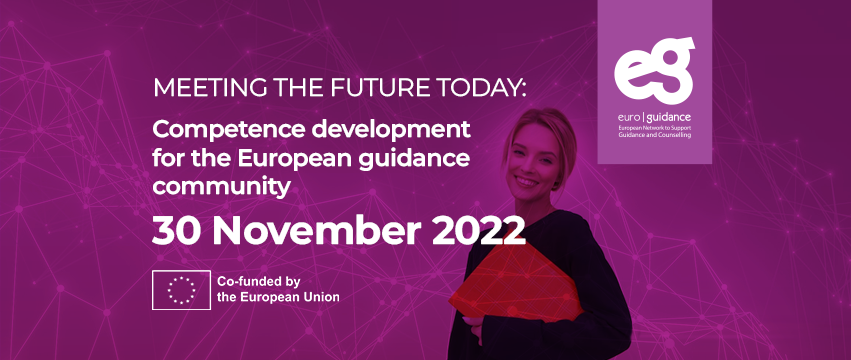 POZIVNO PISMO ZA ŠKOLSKE KARIJERNE SAVJETNIKE Poštovani Timovi za karijerno vođenje i savjetovanje,Euroguidance mreža želi vam srdačnu dobrodošlicu na međunarodnu konferenciju „U susret budućnosti danas: Izgradnja kapaciteta za evropsku zajednicu karijernih savjetnika“, koja će se održati u Pragu, 30. novembra 2022.U jednodnevnom hibridnom događaju – prezentovaće se evropski alati, okviri i prakse, kao sredstvo za izgradnju kompetencija za budućnost. Događaj će se održati u Pragu (CZ) i onlajn. Događaj je besplatan. Konferencija će okupiti zainteresovane strane iz evropskih i međunarodnih zajednica za karijerno vođenje, da razmotre kako da izgrade neophodne srodne kompetencije među profesionalcima u toj oblasti. Na plenarnim sjednicama će se predstaviti stavovi kreatora politike, eksperata i pružalaca usluga. U nizu radionica i prezentacija, biće predstavljeni i diskutovani postojeći alati, okviri i pristupi. Ove radionice se mogu pridružiti fizički ili virtuelno.Pozivamo vas da učestvujete na konferenciji i da podijelite informacije u svojim profesionalnim mrežama.Registracija je otvorena do 21. novembra, kako za učesnike na licu mesta tako i za onlajn učesnike. Konačni program biće objavljen sredinom oktobra.• Registracija i više informacija: euroguidance.eu/egconference22 U cilju što boljeg prestavljanja prakse iz Crne Gore, zamoliću Vas da popunite kratak obrazac o dobroj praksi za karijerno vođenje i savjetovanje u Vašoj školi. Obrazac je potrebno poslati na mejl karijernicentarcg@gmail.com do 18. novembra 2022. godine. Upoznajmo budućnost zajedno u novembru!Dodatne informacije: egconference22@npi.cz         Društveni mediji: #EGConf22 Ime i prezime karijermog savjetnika: Naziv škole: Opis dobre prakse iz oblasti karijerog vođenje i savjetovanja: S poštovanjem, Ministarstvo prosvjete – Nacionalni Euroguidance centar www.europasscrnagora.me   https://www.facebook.com/egepmne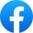 https://www.instagram.com/euroguidanceeuropassmontenegro/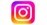 